Fait à 		le 	Cachet + Signature de l’entreprise :Elève :Elève :Elève :Elève :Elève :Elève :Elève :Elève :Elève :Elève :Nom :Prénom : Prénom : Prénom : Date de naissance :Date de naissance :Date de naissance :Date de naissance :Date de naissance :Classe :Classe :Adresse :Adresse :Code Postal :Code Postal :Code Postal :Code Postal :Ville :Téléphone :Téléphone :Téléphone :Mail :Période de stage :Chaussures de sécurité exigées Du 	 au 	inclus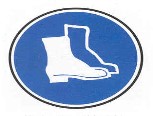 	 OUI       NON Du 	 au 	inclus	 OUI       NONEntreprise : Entreprise : Entreprise : Entreprise : Entreprise : Entreprise : Entreprise : Entreprise : Entreprise : Entreprise : Entreprise : Entreprise : Entreprise : Raison sociale :Raison sociale :Raison sociale :Raison sociale :Raison sociale :Adresse :Adresse :Code Postal :Code Postal :Code Postal :Code Postal :Ville :Code APE :Code APE :Code APE :Domaine d’activité :Domaine d’activité :Domaine d’activité :N° immatriculation SIRET :N° immatriculation SIRET :N° immatriculation SIRET :N° immatriculation SIRET :N° immatriculation SIRET :N° immatriculation SIRET :Téléphone :Téléphone :Téléphone :Mail :Représenté par :Représenté par :Représenté par :Représenté par :Représenté par :Fonction :Fonction :Assurance / N° de police :Assurance / N° de police :Assurance / N° de police :Assurance / N° de police :Assurance / N° de police :Assurance / N° de police :Assurance / Compagnie :Assurance / Compagnie :Assurance / Compagnie :Assurance / Compagnie :Maître de stage :Maître de stage :Maître de stage :Maître de stage :Maître de stage :Tél :Mail :Adresse de lieu d’accueil (si différente du siège social) : Adresse de lieu d’accueil (si différente du siège social) : Adresse de lieu d’accueil (si différente du siège social) : Adresse de lieu d’accueil (si différente du siège social) : Adresse de lieu d’accueil (si différente du siège social) : Adresse de lieu d’accueil (si différente du siège social) : Adresse de lieu d’accueil (si différente du siège social) : Horaires : Horaires : Horaires : Horaires : Horaires : Horaires : Horaires : Horaires : L’élève de moins de 15 ans doit effectuer entre 25 et 30 heures maximum par semaineL’élève de plus de 15 ans doit effectuer entre 25 et 35 heures maximum par semaineL’élève de moins de 15 ans doit effectuer entre 25 et 30 heures maximum par semaineL’élève de plus de 15 ans doit effectuer entre 25 et 35 heures maximum par semaineL’élève de moins de 15 ans doit effectuer entre 25 et 30 heures maximum par semaineL’élève de plus de 15 ans doit effectuer entre 25 et 35 heures maximum par semaineL’élève de moins de 15 ans doit effectuer entre 25 et 30 heures maximum par semaineL’élève de plus de 15 ans doit effectuer entre 25 et 35 heures maximum par semaineL’élève de moins de 15 ans doit effectuer entre 25 et 30 heures maximum par semaineL’élève de plus de 15 ans doit effectuer entre 25 et 35 heures maximum par semaineL’élève de moins de 15 ans doit effectuer entre 25 et 30 heures maximum par semaineL’élève de plus de 15 ans doit effectuer entre 25 et 35 heures maximum par semaineL’élève de moins de 15 ans doit effectuer entre 25 et 30 heures maximum par semaineL’élève de plus de 15 ans doit effectuer entre 25 et 35 heures maximum par semaineL’élève de moins de 15 ans doit effectuer entre 25 et 30 heures maximum par semaineL’élève de plus de 15 ans doit effectuer entre 25 et 35 heures maximum par semaine Horaires variablesEn cas d’horaires variables, l’établissement de formation doit être informé par télécopie (ou tout autre moyen écrit), du planning des horaires prévus.En cas d’horaires variables, l’établissement de formation doit être informé par télécopie (ou tout autre moyen écrit), du planning des horaires prévus.En cas d’horaires variables, l’établissement de formation doit être informé par télécopie (ou tout autre moyen écrit), du planning des horaires prévus.En cas d’horaires variables, l’établissement de formation doit être informé par télécopie (ou tout autre moyen écrit), du planning des horaires prévus.En cas d’horaires variables, l’établissement de formation doit être informé par télécopie (ou tout autre moyen écrit), du planning des horaires prévus.En cas d’horaires variables, l’établissement de formation doit être informé par télécopie (ou tout autre moyen écrit), du planning des horaires prévus.En cas d’horaires variables, l’établissement de formation doit être informé par télécopie (ou tout autre moyen écrit), du planning des horaires prévus. Horaires fixesCompléter tableau ci-dessous :Compléter tableau ci-dessous :Compléter tableau ci-dessous :Compléter tableau ci-dessous :Compléter tableau ci-dessous :Compléter tableau ci-dessous :Compléter tableau ci-dessous :Horaires / JoursLundiMardiMercrediJeudiVendrediSamediDimancheMatinAprès-midiTotal :Total Hebdomadaire :